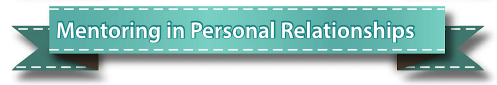 Paula Sulzle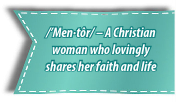 When your relationships give you the opportunity to mentor…How do you continue to cultivate these special friendships? How do you approach mentoring the women within your own family? Around the Word“A mentor who is able to give must first receive ministry for her own needs.”1Evaluate that statement. What does a mentor need before she can give of herself to others?What are ways a mentor can fill herself up?  Make a list of your Top 5.______________________		___________________________________________		_____________________		_________________When a mentor continues to fill herself up, her giving will flow from a heart filled with joy. 4 Types of MentorsThe Coach – The Connector – The Cheerleader – The Challenger – What type of mentor do you think you are?  What type of mentor do you like or do you need?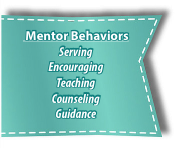 “The person best able to mentor as servant, encourager, teacher, counselor and guide is the person who has received acts of service, encouragement, teaching, counseling and guidance in her Christian walk.”2Multi-generational MentoringChanges and separations in societyGenerational differencesDealing with changes and bridging the gap – Why this is so important! IdeasPeer Mentoring within FamilySister to sister, in-laws to in-lawsPros/Cons of age differences in mentoring relationshipsSistering IdeasGod has gifted you in 3 major ways:How can you use these gifts to guide someone else and encourage them in their life journey? Ideas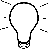 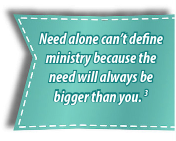 Formal MentoringEvaluate yourself first. Ask yourself these questions:Am I performing for others?Am I self-absorbed?Am I angry or bitter in any area of my life?Do I need to be needed?Can I keep a confidence?Pray about your motives!ProgramsSomeone asks you/you ask someoneGuidelines and boundariesIdeasInformal Mentoring•	Opportunities – Look for them!  Listen!  Offer encouragement!•	The Bond of Common Ground – The Bond of Shared Events•	Leaning-to-Learning to Mentoring – The Law of Diminishing Expertise Ideas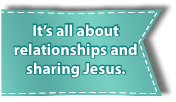 Every woman needs an encourager!  What (or who) has already equipped you to be a mentor?JESUS!Notes1Edna Ellison & Tricia Scribner, Woman to Woman: Preparing Yourself to MentorThis book includes the following resources: Mentoring Group Study Guide, How to Use This Book in Your Church, Things You Can Do with Your Mentee, and Mentor/Mentee Covenant.2 Ellison & Scribner3 Ellison & ScribnerOther Books for Suggested ReadingEsther Burroughs, A Garden Path to Mentoring: Planting Your Life in Another and Releasing the Fragrance of Christ Dr. Henry Cloud and Dr. John Townsend, Boundaries Susan L. Godfrey, The Titus 2 Woman Natural GiftsLearned GiftsSpiritual Gifts